Festival znanostiRadionica „Valovi u glazbi“Osijek, 9. travnja 2014. god.Radionicu osmislila i organizirala: doc. dr. sc. Jasna Šulentić BegićRadionicu realizirali: studentice 5. godine učiteljskog studija u Osijeku i učenici 4.-tih                                       razreda OŠ Franje Krežme u OsijekuMjesto: OŠ Franje Krežme u OsijekuRazredni odjeli: 4. a i 4. b (učiteljice: Sandra Binder i Vlatka Antunović)Studentice: Marija Matić, Marijana Lučić, Ivana Grgić, Mirta Šarić, Jelena Đukić,                     Ana Đanđević, Tatjana KosićVrijeme: srijeda, 9. travnja 2014. god.4. a razred: 9.50 - 10.354. b razred: 10.45 - 11.30 TIJEK RADIONICEUVODNI DIOnajava teme sata „Valovi u glazbi“ slušanjem audio zapisa morskih valova; učenici će prepoznati šum morskih valova pjevanje pjesme Maestral koja je učenicima poznata od ranijeGLAVNI DIO p.p.prezentacijaslušanje zadarskih orgulja – učenici će ih prepoznati; razgovarati o tome kako nastaju tonovi zadarskih orgulja zadarske orgulje su napravljene od kamena, kao stepenice koje se spuštaju prema moru; ispod njih su ugrađene cijevi; na cijevima se nalaze svirale koje proizvode tonove; zvuk nastaje tako što morski valovi potiskuju zrak kroz cijevi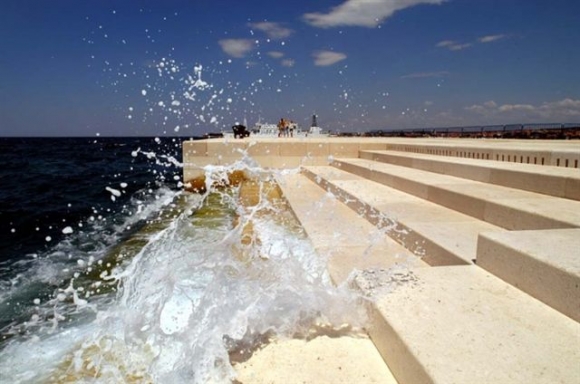 Zadarske orguljepitati učenike je li im poznato što je zvuk (zvuk je prirodni val koji se širi zrakom određenom jačinom i brzinom)razgovarati o tome kako se dijele zvukovizvukove dijelimo na šumove i tonove šum je val koji nepravilno titra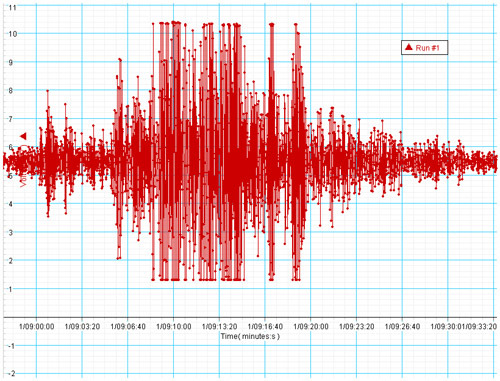 Šumton je val koji pravilno titra 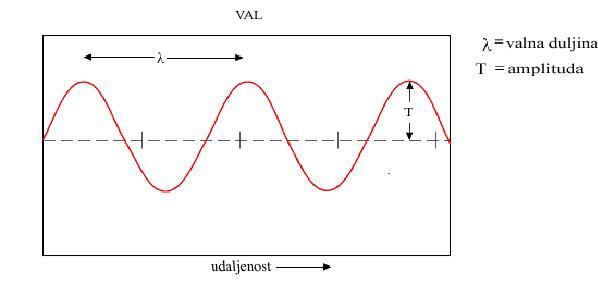 Tonuočiti da se kod zadarskih orgulja čuju šumovi i tonovi  zaključiti da se glazba sastoji ponajviše od tonovaslijedi upoznavanje osobina tonova; učenici slušaju zvučne primjere na osnovu kojih se donose zaključciosobine tonova:visinaslušanje tonova različite visine – učenici će uočiti da tonovi mogu biti duboki, srednje visoki i visokislijedi „Igra visina tona“ (Svirajući na sintisajzeru učitelj izvodi tonove: c¹ – g¹ – c² (različitim redoslijedom). Učenici tonove prate pokretima ruku: visoki ton (c²) – ruka visoko ispružena iznad glave, srednje visoki ton (g¹) – ruka u visini trbuha, duboki ton (c¹) – ruka ispružena prema dolje. Tijekom igre učenici drže oči zatvorenima. Igra se igra na ispadanje. Proglasiti pobjednika.)trajanjeslušanje tonova iste visine različitog trajanja - učenici će uočiti da tonovi mogu biti različitog trajanjaslijedi „Ritamska igra jeke“ (Učitelj plješće ritamsku frazu. Učenici ponavljaju. Nakon toga učenik koji želi izađe pred ploču i zada ritamsku frazu ostalim učenicima koju oni ponove.)jačinaslušanje tonova različite glasnoće – učenici će uočiti da tonovi mogu biti tihi, srednje tihi/glasni i glasnibojaslušanje zvučanja različitih instrumenata (violina, viola, violončelo, kontrabas); učenici će uočiti različite boje instrumenata; zaključiti da instrumenti proizvode tonove koji imaju svoju bojuslijedi „Igra tko pjeva“ (Jedan učenik izlazi pred ploču i leđima je okrenut prema ostalim učenicima u razredu. Netko od učenika u razredu pjeva pjesmu Maestral, a učenik okrenut leđima pokušat će pogoditi tko pjeva. Ako je igra za učenike prejednostavna, učenici pjevaju u paru, a učenik ispred ploče treba prepoznati oba pjevača. Kada učenik koji je pred pločom pogodi, na njegovo mjesto dolazi učenik koji je pjevao, a ako ne pogodi igra ide dalje.); zaključiti da se i ljudski glasovi razlikuju po bojislušanje: Jacques Offenbach: Barcarolle (Barkarola) – slušanje i uočavanje glazbenih sastavnicaprvo slušanje: prije slušanja zadati učenicima da obrate pažnju na tempo, dinamiku i izvođače; nakon slušanja učenici će uočiti sljedeće:tempo - umjereno brzdinamika - srednje glasnaizvođač - orkestar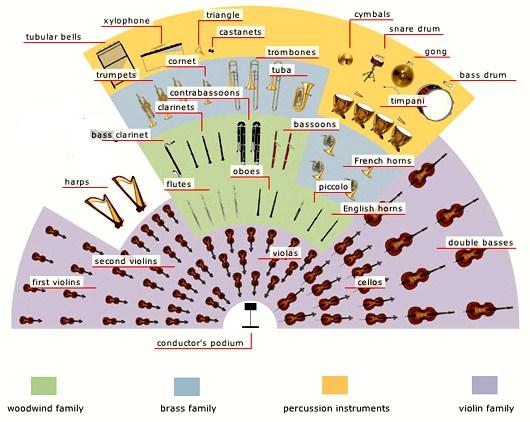 Orkestarreći učenicima naziv skladbe (Barkarola) i ime i prezime skladatelja (Jacques Offenbach)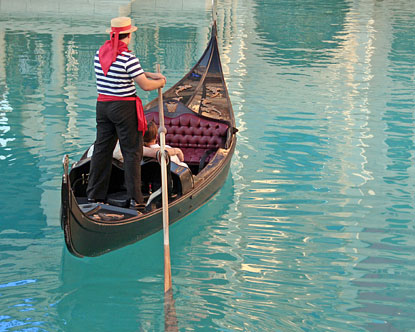 Gondolapitati učenike znaju li što je barkarola (Barkarola je naziv za narodnu pjesmu koju su pjevali venecijanski gondolijeri ili za glazbu skladanu u tom stilu. Tempo je umjereno brz i podsjeća na zamahe gondolijera dok veslaju.); razgovarati o tome gdje se nalazi Venecija i tko su gondolijeri, tj. što je gondola drugo slušanje:slijedi igra „Dirigent“ (Učenici sjede na svojim mjestima, a jedan učenik stoji pred razredom i glumi dirigenta. Dirigiranjem prati tempo i metar skladbe Barkarola i dirigira dvodobnu mjeru (6/8 mjera kao dvodobna; 3+3). Tijekom slušanja skladbe učitelj mijenja dirigente (učenike).)gledanje video zapisa:gledanje video zapisa u kojem će biti izvedena skladba Barkarola; učenici će uočiti u čemu je razlika u odnosu na slušanu skladbu; slušala se instrumentalna izvedba, a gledala vokalno-instrumentalna; zaključiti da se izvodi pjevanjem i sviranjem; učenici će uočiti da ju na francuskom jeziku izvode ženske pjevačice (sopran - visoki ženski glas, alt - duboki ženski glas), mješoviti zbor (ženski i muški pjevači) i orkestarZAVRŠNI DIOotpjevati pjesmu Maestralizvesti glazbenu igru uz pjesmu Maestral